ERGONOMI & FÖRFLYTTNINGSKUNSKAP 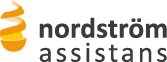 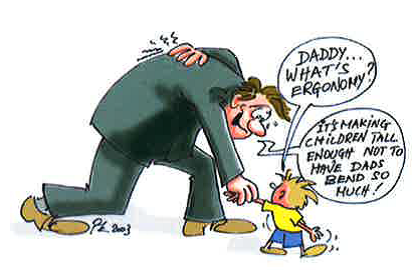 LEG.FYSIOTERAPEUT JOSEFINE NELSON                             LEG. FYSIOTERAPEUT ELISABETH THULINMålgrupp:Personliga assistenter som främst arbetar med brukare som behöver hjälp med manuella förflyttningar i säng och till och från säng.När: torsdagen den 11 maj 2017  Kl: 9.00-15.30Plats: Linets lokaler, Vallgatan 5 Solna Programinnehåll för utbildningen,Teori varvas med praktik i ArbetsställningarFriktionspunkterKontaktområdenHandgreppFörflyttningar i sängUppresning till ståendeSätta sig nedÖverflyttning från säng till rullstolApplicering av liftseleInformation om Belastningsergonomi och din fysiska arbetsmiljö hos Nordström Assistans.Anmäl intresse till din Kundansvarig. Begränsat antal platser. Bekräftelse på anmälan får du i en separat inbjudan.Efter utbildningen får du ett Intyg på kursinnehållet.